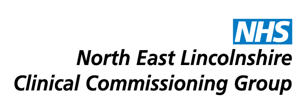 Report to:NEL CCG Joint Co-Commissioning Committee Presented by:Cathy KennedyDate of Meeting:Subject:Co commissioning of substance misuse servicesStatus: OPEN	            CLOSED Complies with latest CCG Strategy for Primary Medical Services, if not,             please give a brief reason why:OBJECT OF REPORT:To define the governance and funding arrangements that will be applied to the co-commissioning of the primary care Substance Misuse service, and note the service specification to be adopted. Three papers are attached, two relating to governance and funding arrangements and one detailing the service specficiation.  STRATEGY:Aligns with the Primary Care strategy (single contracts for services spanning the population) and integration of commissioning of primary care services across CCG and NELC.IMPLICATIONS:Establishment of a new joint commissioning arrangement that will require an amendment to the Legal Agreement between CCG and NELCRECOMMENDATIONS (R) AND ACTIONS (A) FOR AGREEMENT:RECOMMENDATIONS (R) AND ACTIONS (A) FOR AGREEMENT:The committee is asked to approve the proposed arrangements for commissioning of primary care substance misuse services as set out in the attached documents.Yes/NoCommentsDoes the document take account of and meet the requirements of the following:i)Mental Capacity Actii)CCG  Equality Impact Assessmentiii)Human Rights Act 1998iv)Health and Safety at Work Act 1974v)Freedom of Information Act 2000 / Data Protection Act 1998iv)Does the report have regard of the principles and values of the NHS Constitution?www.dh.gov.uk/en/Publicationsandstatistics/Publications/PublicationsPolicyAndGuidance/DH_113613